ПостановлениеАдминистрации Муниципального образования«Мамхегское сельское поселение»от 15.04.2022г. №16   а. Мамхег "Об утверждении порядка и методики планирования бюджетных ассигнований бюджета муниципального образования "Мамхегское сельское поселение" на 2022 год и на плановый период 2023 и 2024 годов"В соответствии со статьей 174.2 Бюджетного кодекса Российской Федерации и в целях формирования бюджета муниципального образования "Мамхегское сельское поселение" на 2022 год и на плановый период 2023 и 2024 годов постановляю:1. Утвердить:1) порядок планирования бюджетных ассигнований бюджета муниципального образования "Мамхегское сельское поселение" на 2022 год и на плановый период 2023 и 2024 годов согласно приложению N 1;2) методику планирования бюджетных ассигнований бюджета муниципального образования "Мамхегское сельское поселение" на 2022 год и на плановый период 2023 и 2024 годов согласно приложению N 2.2. Бюджетному отделу управления финансов администрации муниципального образования "Мамхегское сельское поселение" обеспечить координацию и методологическую поддержку главным распорядителям (распорядителям), получателям бюджетных средств по формированию бюджетных проектировок и обоснований бюджетных ассигнований на 2022 - 2024 годы.3. Контроль за исполнением настоящего Постановления возложить на главного специалиста, главного бухгалтера администрации муниципального образования "Мамхегское сельское поселение" (Аутлева З.Р.).Глава администрации МО«Мамхегское сельское поселение»                                               Р.А. ТахумовПриложение N 1
к постановлению Главы
МО "Мамхегскоесельское поселение"
от 15.04. 2022 г. N 16Порядок
планирования бюджетных ассигнований бюджета муниципального образования "Мамхегское сельское поселение" на 2022 год и на плановый период 2023 и 2024 годов1. Настоящий порядок планирования бюджетных ассигнований бюджета муниципального образования "Мамхегское сельское поселение" на 2022 год и на плановый период 2023 и 2024 годов (далее - Порядок) устанавливает правила расчета бюджетных ассигнований бюджета муниципального образования "Мамхегское сельское поселение" при подготовке проекта решения Совета народных депутатов муниципального образования "Мамхегское сельское поселение" на 2022 год и на плановый период 2023 и 2024 годов.2. Основные понятия и термины, используемые в настоящем Порядке, применяются в значениях, установленных Бюджетным кодексом Российской Федерации, нормативными правовыми актами Республики Адыгея и нормативными правовыми актами муниципального образования "Мамхегское сельское поселение".3. Бюджетные ассигнования группируются по видам в соответствии со статьей 69 Бюджетного кодекса Российской Федерации и рассчитываются с учетом положений статей 69.1, 70, 74.1, 78, 78.1, 78.2, 79, 79.1, 80 Бюджетного кодекса Российской Федерации.4. Планирование объемов бюджетных ассигнований бюджета муниципального образования "Мамхегское сельское поселение" осуществляется по программным расходам (расходным обязательствам, включенным в муниципальные программы муниципального образования "Мамхегское сельское поселение") и непрограммным расходам.5. В состав бюджетных ассигнований включаются расходы на реализацию муниципальных программ муниципального образования "Мамхегское сельское поселение" в соответствии с перечнем.6. Ассигнования на реализацию муниципальных программ принимаются в размере, установленном соответствующими нормативными правовыми актами об их утверждении.7. Планирование бюджетных ассигнований на исполнение расходных обязательств на 2022 год и плановый период 2023 и 2024 годов осуществляется, в разрезе кодов классификации расходов бюджетов бюджетной системы Российской Федерации.8. Планируемые объемы бюджетных ассигнований бюджета муниципального образования "Мамхегское сельское поселение" могут корректироваться в зависимости от прогнозируемого объема доходов бюджета муниципального образования "Мамхегское сельское поселение" и поступлений источников финансирования его дефицита.Приложение N 2
к постановлению ГлавыМО "Мамхегскоесельское поселение"
от 15.04. 2022 г. N 16Методика
планирования бюджетных ассигнований бюджета муниципального образования "Мамхегское сельское поселение" на 2022 год и на плановый период 2023 и 2024 годов1. Настоящая методика устанавливает основные подходы и положения, применяемые главными распорядителями (распорядителями), получателями бюджетных средств, в процессе планирования бюджетных ассигнований бюджета муниципального образования "Мамхегское сельское поселение" на 2022 год и плановый период 2023 и 2024 годов.2. За базовые объемы бюджетных ассигнований на 2021 год на исполнение действующих расходных обязательств принимаются показатели, утвержденные Решением Совета народных депутатов муниципального образования "Шовгеновский  район" от 27 декабря 2019 года N 157 "О бюджете муниципального образования "Мамхегское сельское поселение" на 2021 год и на плановый период 2022 и 2023 годов".3. Объемы бюджетных ассигнований на 2023 и 2024 годы рассчитываются исходя из параметров 2022 года, а также с учетом положений настоящей методики.4. Базовые объемы бюджетных ассигнований на исполнение действующих расходных обязательств на 2022 год корректируются на суммы расходов, возникших в результате структурных и организационных преобразований в установленных сферах деятельности (включая оптимизацию штатной численности и фонда оплаты труда и изменения контингента получателей), а также корректируются на суммы, необходимые для реализации решений, принятых или планируемых к принятию в 2021 году и подлежащих учету приуточнении бюджета муниципального образования "Мамхегское сельское поселение" на текущий год.К числу таких решений относятся:1) Увеличение бюджетных ассигнований в связи с ежегодной индексацией на исполнение публичных нормативных обязательств, в 2022 году - 4,0%, 2022 году - 4,%, в 2024 году - 4% ежегодно с 1 февраля, которые в соответствии с нормативно правовыми актами муниципального образования "Мамхегское сельское поселение" подлежат ежегодной индексации;2) Расходы на оплату труда муниципальных служащих муниципального образования "Мамхегское сельское поселение" и других категорий работников муниципального образования "Мамхегское сельское поселение" определяются с учетом индексации на прогнозный уровень инфляции в 2022 году на 4,0%, в 2023 году - 4,0%, в 2024 году - 4,0% ежегодно с 1 октября;3) Обеспечение минимального размера оплаты труда, установленного Федеральным законом от 19 июня 2000 года N 82-ФЗ "О Минимальном размере оплаты труда";5. При расчете объемов бюджетных ассигнований на исполнение расходных обязательств в 2023 и 2024 годы:1) исключаются расходы на исполнение расходных обязательств, срок действия которых ограничен или истекает в предшествующем, соответственно, 2023 или 2024 году;2) в случае если расходы предусмотрены не с начала года, расходы рассчитываются с учетом годовой потребности на соответствующий период;3) в случае если расходы не предусмотрены в соответствующем году, они определяются с учетом действующих нормативных правовых актов, договоров (соглашений), обуславливающих возникновение расходных обязательств муниципальном образования "Мамхегское сельское поселение" на 2023 и 2024 годы.6. Муниципальное образование "Мамхегское сельское поселение" в рамках бюджетных полномочий осуществляет планирование соответствующих расходов бюджета, составляет обоснования бюджетных ассигнований, обеспечивает результативность, адресность и целевой характер использования бюджетных средств.7. Объемы бюджетных ассигнований на предоставление субсидий физическим и (или) юридическим лицам на выполнение работ в соответствии с договорами (соглашениями) на оказание указанными организациями муниципальных услуг (выполнение работ) рассчитываются в соответствии определения объема и предоставления указанных субсидий, утвержденным постановлением главы МО "Мамхегское сельское поселение".8. Начисления на выплаты по оплате труда устанавливаются с учетом положений главы 34 части второй Налогового кодекса Российской Федерации и Федерального закона от 24 июля 1998 года N 125-ФЗ "Об обязательном социальном страховании от несчастных случаев на производстве и профессиональных заболеваний".9. Планирование бюджетных ассигнований на оплату потребления энергоресурсов для муниципального образования "Мамхегское сельское поселение" осуществляется из утвержденных распоряжением главы муниципального образования "Мамхегское сельское поселение" лимитов потребления коммунальных услуг на 2022 год и плановый период 2023 - 2024 годов.10. Объемы бюджетных ассигнований на уплату налогов, сборов и иных обязательных платежей в бюджетную систему Российской Федерации рассчитываются отдельно по видам налогов, сборов и иных обязательных платежей исходя из прогнозируемого объема налоговой базы и значения налоговой ставки.11. Объемы бюджетных ассигнований на реализацию муниципальных программ, рассчитываются плановым методом, и их наименования указываются в соответствии с паспортами (проектами паспортов) соответствующих программ.12. Объемы бюджетных ассигнований на исполнение обязательства по предоставлению иных межбюджетных трансфертов из бюджета муниципального образования "Мамхегское сельское поселение" в МО "Шовгеновскии район" осуществляются по переданным полномочиям в соответствии Решения Совета народных депутатов муниципального образования "Мамхегское сельское поселение" на основании заключенных Соглашений.13. Объемы бюджетных ассигнований на исполнение обязательств по погашению и обслуживанию муниципального долга муниципального образования "Мамхегское сельское поселение" рассчитываются плановым методом в соответствии с нормативными правовыми актами муниципального образования "Мамхегское сельское поселение", договорами и соглашениями, определяющими условия привлечения, обращения и погашения муниципальных долговых обязательств муниципального образования "Мамхегское сельское поселение", с учетом прогноза объема задолженности по каждому долговому обязательству и сроков погашения ранее привлеченных заемных средств.14. Объемы бюджетных ассигнований по остальным видам (направлениям) расходов определяются без применения индексации.РЕСПУБЛИКА АДЫГЕЯАдминистрация      МО «Мамхегское сельское                   поселение»                                      385440, а. Мамхег,, ул. Советская,54а. 88-777-3-9-22-34АДЫГЭ РЕСПУБЛИКМуниципальнэобразованиеу«МамхыгъэчъыпIэ кой»иадминистрацие385440, къ. Мамхэгъ,ур. Советскэм, 54а.88-777-3-9-22-34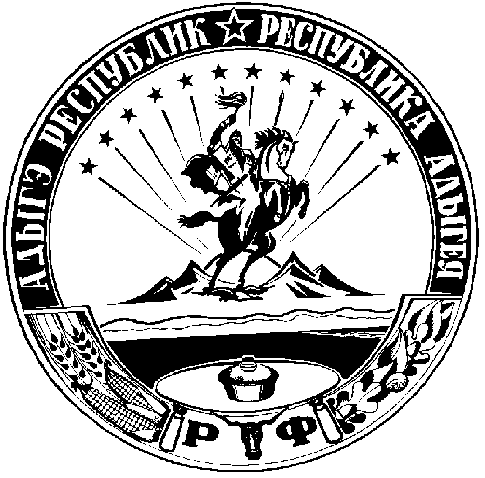 